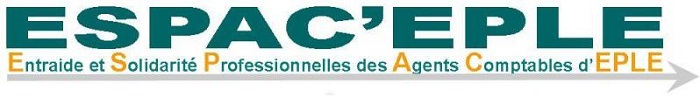 							A Cayenne, le 18 octobre 2021J’ai le plaisir de vous inviter à la réunion de notre groupe local d’espace EPLE qui se tiendra le :Mercredi 17 novembre 2021 de 9h15 à 12hEn salle 804 au Lycée Gaston Monnerville à KOUROU.L’ordre du jour portera sur :Le point sur la V1 et la préparation de la V2 d’Op@leLe rapport Bassères sur la responsabilité des gestionnaires publics.La préparation d’une demande d’audience auprès de M. le Président de la CTGQuestions diversesCette réunion se poursuivra si vous le souhaitez, et si la situation sanitaire nous le permet, par un déjeuner pris en communVous voudrez bien indiquez à Valérie GIRARD si vous pourrez participer à la réunion et au repasSi en raison de l’éloignement, vous ne pouvez pas venir, mais que vous souhaitez participer à ces échanges, donnez-moi votre numéro de téléphone par mail (patrick.canon@ac-guyane.fr) pour créer un groupe WhatsApp, nous le ferons ainsi en Visio.Enfin, il conviendra de régler votre adhésion 2021-2022 en copiant le lien suivant.  https://espac-eple.assoconnect.com/collect/description/187461-x-adhesion-espac-eple-2021-2022Bien à vousLe correspondant localPatrick CANON